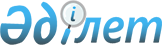 Об утверждении Правил согласования методик ведения раздельного учета доходов, затрат и задействованных активов по регулируемым видам услуг субъектов естественных монополий
					
			Утративший силу
			
			
		
					Приказ и.о.Председателя Агентства Республики Казахстан по регулированию естественных монополий от 14 марта 2005 года N 85-ОД. Зарегистрирован Министерством юстиции Республики Казахстан 31 марта 2005 года N 3531. Утратил силу приказом Министра национальной экономики Республики Казахстан от 22 января 2018 года № 22.
      Сноска. Утратил силу приказом Министра национальной экономики РК от 22.01.2018 № 22 (вводится в действие по истечении десяти календарных дней после дня его первого официального опубликования).
      В соответствии с подпунктом 18) пункта 1 статьи 14 Закона Республики Казахстан "О естественных монополиях и регулируемых 
      рынках ", с подпунктом 6) пункта 21 Положения об Агентстве Республики Казахстан по регулированию естественных монополий, утвержденного постановлением Правительства Республики Казахстан от 12 октября 2007 года N 943, ПРИКАЗЫВАЮ: 
      Сноска. Преамбула с изменениями, внесенными приказом Председателя Агентства РК по регулированию естественных монополий от 05.02.2009 N 30-ОД (порядок введения в действие см. п.5 ). 


       1. Утвердить прилагаемые Правила согласования методик ведения раздельного учета доходов, затрат и задействованных активов по регулируемым видам услуг субъектов естественных монополий. 
      2. Департаменту по регулированию и контролю в сфере трубопроводных и водоканализационных систем Агентства Республики Казахстан по регулированию естественных монополий (Аскарова А.Г.) обеспечить в установленном законодательством порядке государственную регистрацию настоящего приказа в Министерстве юстиции Республики Казахстан. 
      3. Департаменту административной работы и анализа Агентства Республики Казахстан по регулированию естественных монополий (Досмагамбет Е.М.) после государственной регистрации настоящего приказа в Министерстве юстиции Республики Казахстан: 
      1) обеспечить в установленном законодательством порядке его опубликование в официальных средствах массовой информации; 
      2) довести его до сведения структурных подразделений и территориальных органов Агентства Республики Казахстан по регулированию естественных монополий. 
      4. Контроль за исполнением настоящего приказа оставляю за собой.
      5. Настоящий приказ вводится в действие со дня государственной регистрации в Министерстве юстиции Республики Казахстан.  Правила
согласования методик ведения раздельного учета доходов, 
затрат и задействованных активов по регулируемым
видам услуг субъектов естественных монополий
 1. Общие положения
      1. Настоящие Правила согласования методик ведения раздельного учета доходов, затрат и задействованных активов по регулируемым видам услуг субъектов естественных монополий (далее - Правила) разработаны в соответствии с Законом Республики Казахстан "О естественных монополиях и регулируемых рынках " (далее - Закон) и определяют порядок согласования с уполномоченным органом методик ведения раздельного учета доходов, затрат и задействованных активов по регулируемым видам услуг субъектов естественных монополий (далее - Методика). 
      Сноска. Преамбула с изменениями, внесенными приказом Председателя Агентства РК по регулированию естественных монополий от 05.02.2009 N 30-ОД (порядок введения в действие см. п.5 ). 


       2. Основной целью разработки Правил является определение принципов ведения, порядка организации и осуществления субъектами естественных монополий раздельного учета доходов, затрат и задействованных активов по видам регулируемых услуг и в целом по нерегулируемым услугам для установления экономически обоснованных тарифов, утверждаемых уполномоченным органом. 
      3. В настоящих Правилах используются следующие понятия:
      1) заявитель - субъект естественной монополии, направляющий методику для согласования в уполномоченный орган;
      2) уполномоченный орган - государственный орган, осуществляющий руководство в сферах естественных монополий и на регулируемых рынках.
      Сноска. Пункт 3 в редакции приказа Председателя Агентства РК по регулированию естественных монополий от 22.01.2014 № 15-ОД (вводится в действие по истечении десяти календарных дней после дня его первого официального опубликования).


       4. Настоящие Правила распространяются на всех субъектов естественных монополий.  2. Порядок предоставления и согласования методик
      5. В срок не позднее шестидесяти календарных дней с момента включения в Государственный регистр субъектов естественных монополий заявитель представляет Методику, разработанную в соответствии с приложением 1 к настоящим Правилам, для согласования в уполномоченный орган.
      Сноска. Пункт 5 в редакции приказа Председателя Агентства РК по регулированию естественных монополий от 22.01.2014 № 15-ОД (вводится в действие по истечении десяти календарных дней после дня его первого официального опубликования).


       6. В случае, если Методика выполнена в виде раздела учетной политики, заявитель в сроки, указанные в пункте 5 Правил, предоставляет для согласования в уполномоченный орган учетную политику. 
      7. Методика или учетная политика для согласования направляется в:
      1) уполномоченный орган, заявителем, осуществляющим деятельность на территории двух и более областей (города республиканского значения, столицы), а также заявителем, доход которого превышает триста пятьдесят тысяч месячных расчетных показателей в год, либо если местонахождение (жительства) не менее двадцати пяти процентов конечных потребителей регулируемых услуг (товаров, работ) расположено за пределами области, (города республиканского значения, столицы), в которой находится заявитель; 
      2) соответствующий территориальный орган уполномоченного органа, по месту нахождения заявителя, в случае, если уполномоченным органом были делегированы территориальному органу функции по регулированию деятельности заявителя. 
      Сноска. В пункт 7 внесены изменения приказом Председателя Агентства РК по регулированию естественных монополий от 19 июля 2006 года N 177-ОД (вводится в действие со дня его официального опубликования).


       8. Уполномоченный орган в течение тридцати календарных дней со дня получения Методики рассматривает ее и в письменной форме уведомляет заявителя о принятом решении.
      Сноска. Пункт 8 в редакции приказа Председателя Агентства РК по регулированию естественных монополий от 22.01.2014 № 15-ОД (вводится в действие по истечении десяти календарных дней после дня его первого официального опубликования).


      9. Исключен приказом Председателя Агентства РК по регулированию естественных монополий от 22.01.2014 № 15-ОД (вводится в действие по истечении десяти календарных дней после дня его первого официального опубликования).
      10. В случае принятия решения об отказе в согласовании Методики (учетной политики), уполномоченный орган в уведомлении о принятом решении указывает причины отказа. 
      Заявитель в срок не более двадцати календарных дней со дня принятия уполномоченным органом решения об отказе в согласовании методики устраняет недоработки, указанные в уведомлении об отказе в согласовании, и повторно представляет Методику для согласования в уполномоченный орган. 
      Типовая структура методики ведения раздельного учета 
      состоит из следующих разделов 
      1. Общие положения 
      Указываются основные нормативные правовые акты, в соответствии с которыми была разработана Методика. Приводятся основные использованные термины и понятия, глоссарий по раздельному учету. Описывается организационная и иерархическая структура заявителя (филиалы, объединения, дирекция, центры). 
      2. Виды услуг (направления деятельности), 
      по которым ведется раздельный учет в соответствии 
      с Классификатором услуг деятельности заявителя 
      Приводится полный перечень услуг, оказываемых заявителем (регулируемые и иные). В случае, если для целей ведения раздельного учета услуги группируются по видам деятельности, в данном разделе приводится перечень осуществляемых видов деятельности. Если при ведении раздельного учета доходы, затраты, задействованные активы заявителя распределяются на бизнес-процессы, необходимо привести перечень бизнес-процессов. 
      3. Доходы, затраты и задействованные активы 
      Раскрывается порядок определения доходов заявителя по видам услуг. 
      Раскрывается причинно-следственная связь затрат с услугами (при необходимости в разрезе направлений деятельности). Допускается использование графических схем. 
      Приводятся принципы распределения задействованных активов по видам оказываемых услуг. 
      4. Распределение затрат и задействованных активов 
      Раскрывается порядок распределения затрат заявителя естественной монополии по этапам распределения затрат, с приведением описания всех этапов. Допускается использование графических схем. 
      5. Заключительные положения 
      Допускается дополнение Методики иными положениями, не противоречащими законодательству Республики Казахстан. 
					© 2012. РГП на ПХВ «Институт законодательства и правовой информации Республики Казахстан» Министерства юстиции Республики Казахстан
				
и.о. ПредседателяУтверждены приказом
и.о. Председателя Агентства
Республики Казахстан по
регулированию естественных
монополий
от 14 марта 2005 года N 85-ОД. Приложение
к Правилам согласования методик
ведения раздельного учета доходов, 
затрат и задействованных активов по
регулируемым видам услуг субъектов
естественных монополий